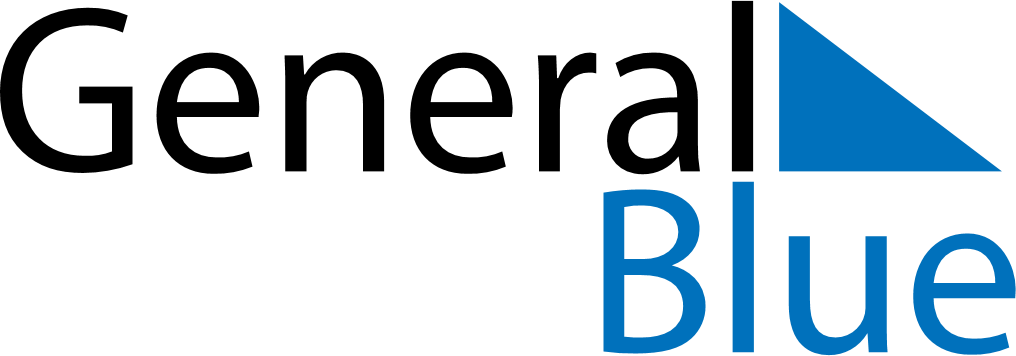 January 2024January 2024January 2024January 2024January 2024January 2024Oamaru, Otago, New ZealandOamaru, Otago, New ZealandOamaru, Otago, New ZealandOamaru, Otago, New ZealandOamaru, Otago, New ZealandOamaru, Otago, New ZealandSunday Monday Tuesday Wednesday Thursday Friday Saturday 1 2 3 4 5 6 Sunrise: 5:52 AM Sunset: 9:26 PM Daylight: 15 hours and 33 minutes. Sunrise: 5:53 AM Sunset: 9:26 PM Daylight: 15 hours and 32 minutes. Sunrise: 5:54 AM Sunset: 9:26 PM Daylight: 15 hours and 31 minutes. Sunrise: 5:55 AM Sunset: 9:26 PM Daylight: 15 hours and 30 minutes. Sunrise: 5:56 AM Sunset: 9:25 PM Daylight: 15 hours and 29 minutes. Sunrise: 5:57 AM Sunset: 9:25 PM Daylight: 15 hours and 28 minutes. 7 8 9 10 11 12 13 Sunrise: 5:58 AM Sunset: 9:25 PM Daylight: 15 hours and 27 minutes. Sunrise: 5:59 AM Sunset: 9:25 PM Daylight: 15 hours and 26 minutes. Sunrise: 6:00 AM Sunset: 9:25 PM Daylight: 15 hours and 24 minutes. Sunrise: 6:01 AM Sunset: 9:24 PM Daylight: 15 hours and 23 minutes. Sunrise: 6:02 AM Sunset: 9:24 PM Daylight: 15 hours and 21 minutes. Sunrise: 6:04 AM Sunset: 9:24 PM Daylight: 15 hours and 20 minutes. Sunrise: 6:05 AM Sunset: 9:23 PM Daylight: 15 hours and 18 minutes. 14 15 16 17 18 19 20 Sunrise: 6:06 AM Sunset: 9:23 PM Daylight: 15 hours and 16 minutes. Sunrise: 6:07 AM Sunset: 9:22 PM Daylight: 15 hours and 14 minutes. Sunrise: 6:09 AM Sunset: 9:22 PM Daylight: 15 hours and 12 minutes. Sunrise: 6:10 AM Sunset: 9:21 PM Daylight: 15 hours and 11 minutes. Sunrise: 6:11 AM Sunset: 9:20 PM Daylight: 15 hours and 9 minutes. Sunrise: 6:13 AM Sunset: 9:20 PM Daylight: 15 hours and 7 minutes. Sunrise: 6:14 AM Sunset: 9:19 PM Daylight: 15 hours and 4 minutes. 21 22 23 24 25 26 27 Sunrise: 6:15 AM Sunset: 9:18 PM Daylight: 15 hours and 2 minutes. Sunrise: 6:17 AM Sunset: 9:17 PM Daylight: 15 hours and 0 minutes. Sunrise: 6:18 AM Sunset: 9:16 PM Daylight: 14 hours and 58 minutes. Sunrise: 6:19 AM Sunset: 9:15 PM Daylight: 14 hours and 56 minutes. Sunrise: 6:21 AM Sunset: 9:15 PM Daylight: 14 hours and 53 minutes. Sunrise: 6:22 AM Sunset: 9:14 PM Daylight: 14 hours and 51 minutes. Sunrise: 6:24 AM Sunset: 9:13 PM Daylight: 14 hours and 48 minutes. 28 29 30 31 Sunrise: 6:25 AM Sunset: 9:12 PM Daylight: 14 hours and 46 minutes. Sunrise: 6:27 AM Sunset: 9:11 PM Daylight: 14 hours and 43 minutes. Sunrise: 6:28 AM Sunset: 9:09 PM Daylight: 14 hours and 41 minutes. Sunrise: 6:30 AM Sunset: 9:08 PM Daylight: 14 hours and 38 minutes. 